Matematika – IX. A(domácí činnost na den 27. 4. 2020)Téma:  Nepřímá úměrnost – zavedení funkce a její grafČíslo hodiny: 140Dnešní hodinu si vysvětlíme funkci s názvem nepřímá úměrnost. Nejprve si ji početně připomeneme – vyřešíme si jeden příklad užitím trojčlenky.Poté si zpracujeme jiný příklad graficky.V učebnici algebry jsou podobné příklady zadány na stranách 115 – 117.Tento týden budou pouze hodiny algebry.Upozorňuji na odevzdání kontrolního úkolu č. 6 do zítřejších 12 hodin.Na Skypu upozorňuji na online hodinu, která proběhne dnes od 12:30 hodin. Bude zaměřena i na příklady z geometrie. Kdo ještě není do skupiny přihlášen a má zájem, nechť tak učiní - doporučuji. Stačí zadat do vyhledávače Tomáš Kačor a z několika nabídek zvolit tu, které má jako obrázek Ziltoida (taková vesmírná příšerka s kytarou). Já Vás pak do skupiny rád přiřadím.Zápis:Příklad č. 1 (vzorový příklad na trojčlenku:Pět dělníků vykoná práci za 20 dní. Za jak dlouho vykoná stejnou práci 20 dělníků?Řešení:Celou úlohu si schematicky znázorníme pro Vás již velmi známým způsobem: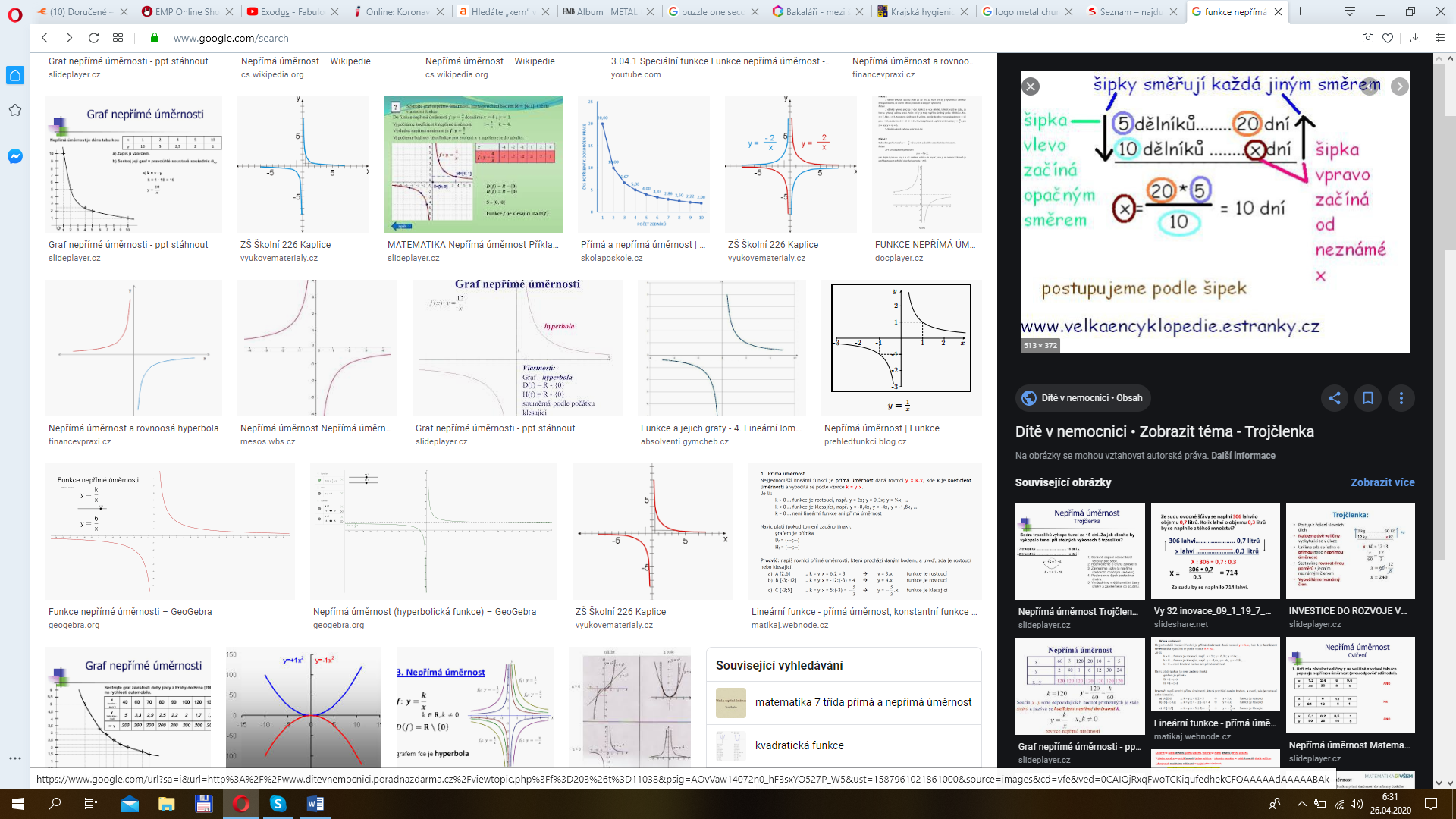 Ve směru šipek pak počítáme rovnost mezi dvěma poměry (zlomky):Odpověď: Dvacet dělníků vykoná danou práci za 10 dní.Příklad č. 2 (grafické znázornění příkladu na nepřímou úměrnost):Jed dán obdélník o obsahu . Na základě měnící se strany  (nezávisle proměnná) stanovte velikost strany  (závisle proměnná). Zpracujte do tabulky a následně do grafu. V grafu nejprve vyznačte body a poté těmito body proložte křivku.Řešení:Víme, že obsah obdélníku se spočítá podle vzorce Podle zadání budeme počítat velikost strany  na základě měnící se strany . Ze vzorce pro obsah obdélníku  (koeficient nepřímé úměrnosti) si tedy vyjádříme velikost strany :Vytvoříme a následně doplníme tabulku:Nyní si vše vyneseme do grafu. Nejprve pouze body (graf a), posléze proložíme body křivku (graf b). Zvolte so vhodné měřítko – například na obou osách nechť 1 cm představuje .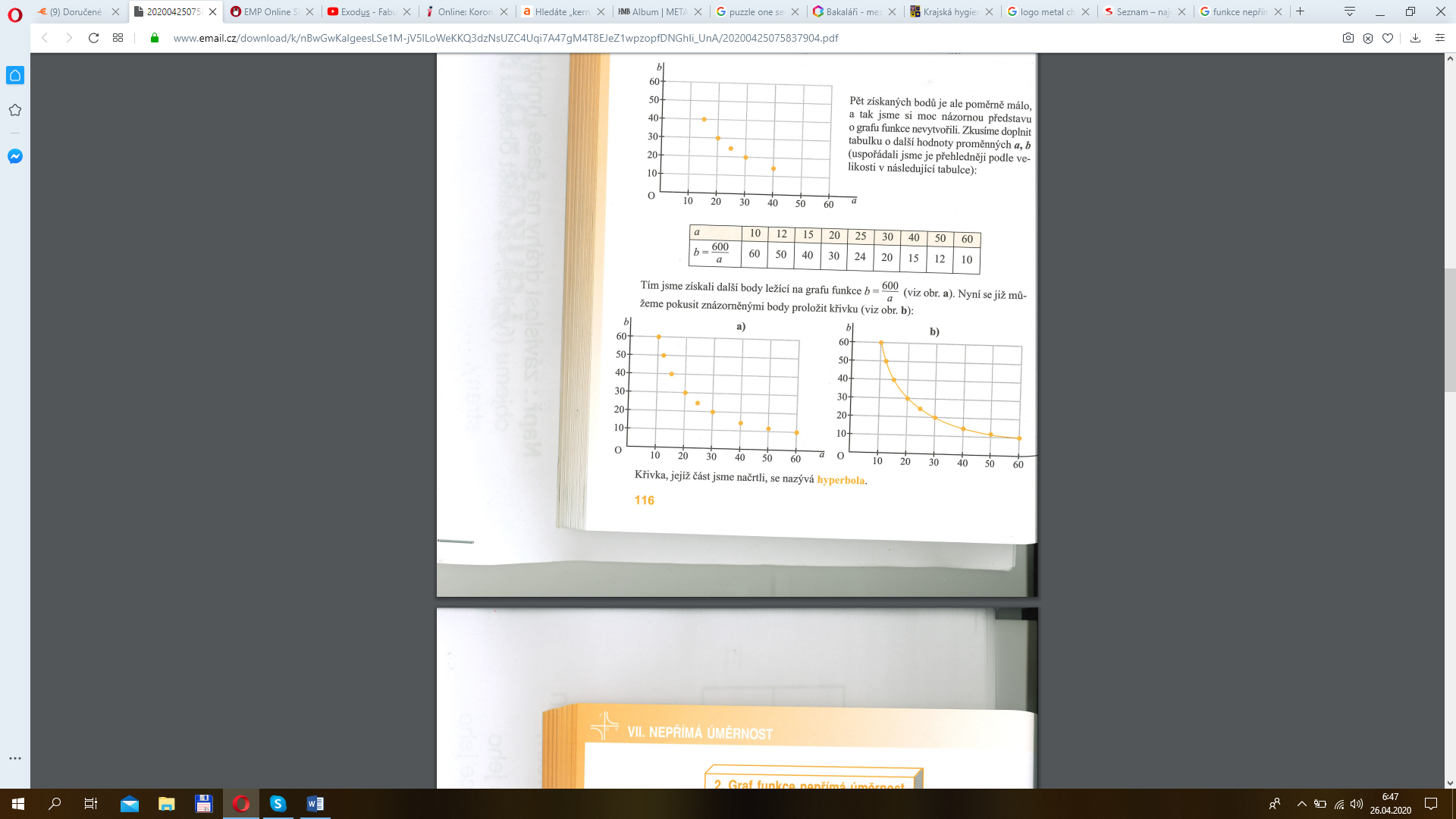 Získali jsme křivku, která se nazývá HYPERBOLA.Poznámky k úloze:Nahradíme-li nezávisle proměnnou  proměnnou , závisle proměnnou  proměnnou  
a proměnnou  obecným koeficientem nepřímé úměrnosti , dostáváme obecný funkční předpis pro nepřímou úměrnost .Všimněte si, že jsme v tabulce neuváděli délku . Z hlediska zadání úlohy takový obdélník samozřejmě neexistuje. Z hlediska zadání funkce to není možné, protože nulou nelze dělit.Závěrečné shrnutí (zapište si):Nepřímá úměrnost je každá funkce, která je dána funkčním předpisem  , kde proměnná  se nazývá koeficient nepřímé úměrnosti.Grafem funkce nepřímá úměrnost je hyperbola.Definičním oborem funkce   jsou všechna čísla kromě 0: .Příklad k procvičování:Hlavní výhra v loterii je 40 milionů korun. O tuto výhru se může dělit i více hráčů. Zapište funkční předpis závislosti mezi počtem hráčů dělící se o výhru a částkou, která připadne na jednoho hráče. Zpracujte danou závislost do tabulky a následně sestrojte graf.Řešení:Funkční předpis:	Tabulka:Graf: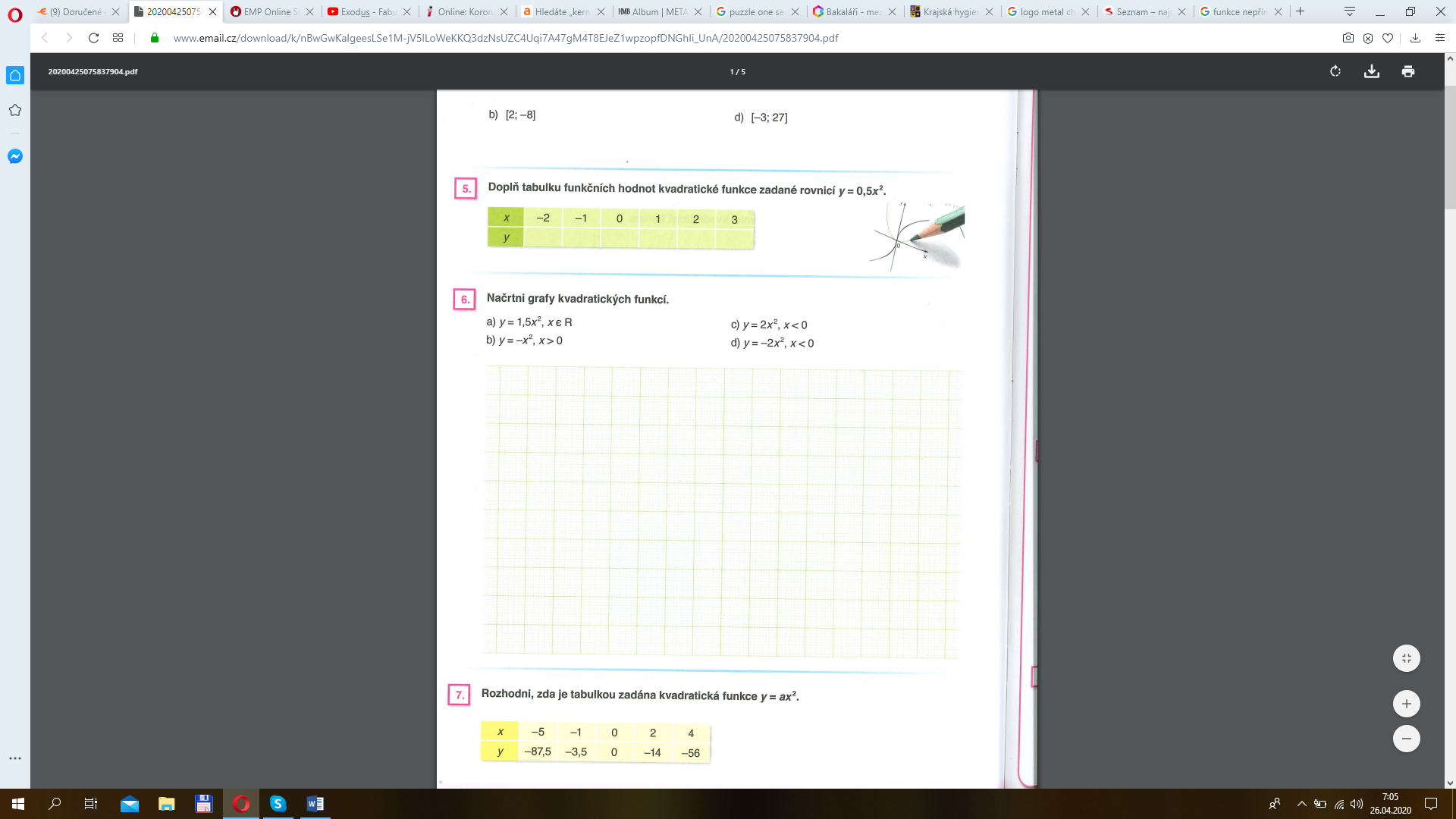 1012152025305060605040302420121012458102040